Комитет по образованию Администрации муниципального образования «Город Майкоп»Муниципальное бюджетное общеобразовательное учреждение «Средняя школа № 6»(МБОУ «СШ № 6»)385002, Республика Адыгея, г. Майкоп, ул. Комсомольская, 276т. 52-18-81, 52-49-26, Е-mail: ou6_maykop@mail.ruИНН/КПП 0105033902/010501001, ОКПО 24439284, ОГРН 1020100709397.П Р И К А Зот  21.09.2020 года  № 215О проведении школьного этапа всероссийской олимпиады школьников в МБОУ «СШ № 6» в 2020–2021 учебном годуВ соответствии с приказом Министерством образования и науки  РА  от  11.09.2020г. № 1355 «О проведении всероссийской олимпиады школьников в Республике в 2020–2021 учебном году» и в целях выявления и развития у обучающихся творческих способностей и интереса к научно – исследовательской деятельности, создания необходимых условий для поддержки одаренных детей, пропаганды научных знаний, повышения качества преподавания учебных дисциплин, а также совершенствования методик работы с одаренными детьмиприказываю:1.	Провести с 7 по 23 октября  2020 учебного года школьный этап всероссийской олимпиады школьников  для учащихся  4-х классов по следующим предметам:МатематикеРусскому языку5-9-х классов по следующим предметам:Физическая культураЭкономикаЭкологияБиологияАнглийский языкИскусство (мировая художественная культура)ОБЖХимияАстрономия Иностранный языкИсторияПравоЭкологияОбществознание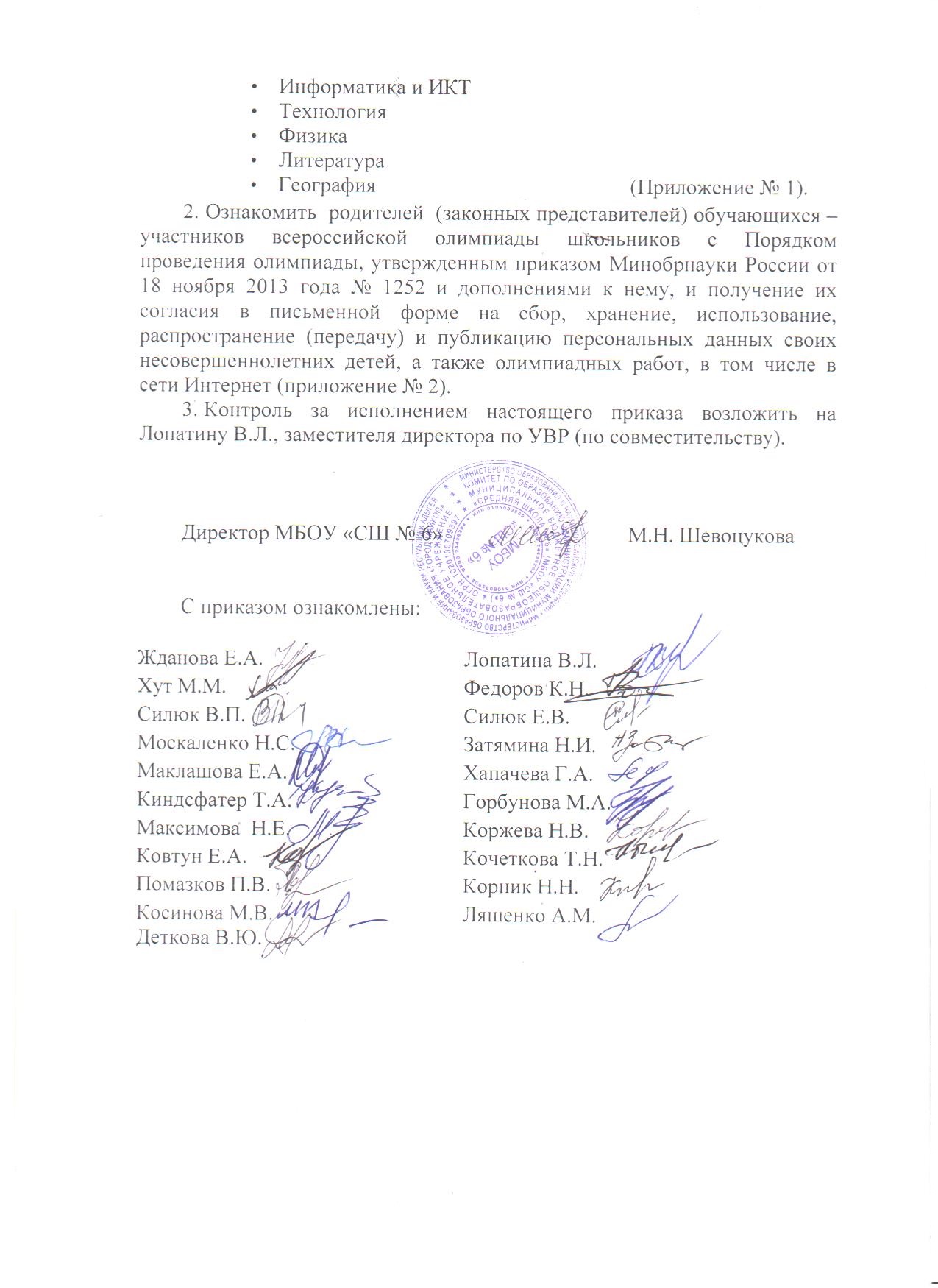 Приложение к приказу № 1по МБОУ «СШ № 6»№ 215 от 21.09.2020г.ГРАФИК
проведения I (школьного) этапа всероссийской олимпиады школьников
в муниципальном образовании «Город Майкоп» в 2020–2021 учебном годуНачало олимпиады в 12.00 час.Приложение к приказу № 2по МБОУ «СШ № 6»№ 215  от 21.09.2020г.С О Г Л А С И Еродителя (законного представителя) обучающегося –участника всероссийской олимпиады школьников на публикациюолимпиадной работы своего несовершеннолетнего ребенка,в том числе в сети ИнтернетЯ, ______________________________________________________________________,(Ф. И. О. родителя (законного представителя полностью)проживающий по адресу _____________________________________________________________________________________________________________________________________,паспорт серия _________ номер__________, выдан: _____________________________________________________________________________________________________________,(кем и когда выдан)являясь родителем (законным представителем) __________________________________________________________________________________________________________________,(Ф. И. О ребенка (подопечного) полностью)на основании _________________________________________________________________,(реквизиты доверенности или иного документа, подтверждающего полномочия представителя)проживающего по адресу ______________________________________________________,паспорт (свидетельство о рождении) серия _________ номер__________, выдан: _____________________________________________________________________________________,(кем и когда выдан)настоящим подтверждаю свое согласие на публикацию олимпиадной работы своего несо-вершеннолетнего ребенка, в том числе в сети Интернет.Настоящим я даю согласие на то, что опубликованная работа моего несовершенно-летнего ребенка, в том числе в сети Интернет, может содержать следующие данные: фамилия, имя, отчество; название и номер школы; класс.С Порядком проведения всероссийской олимпиады школьников, утвержденнымприказом Минобрнауки России от 18 ноября 2013 года № 1252 (с изменениями и допол-нениями от 17 марта, 17 декабря 2015 года, 17 ноября 2016 года, 17 марта, 28 апре-ля 2020 года), а также приказом Минобрнауки Адыгеи от 11 сентября 2020 года № 1355ознакомлен (лена).«___»_________ 2020 года /			_______________________________(подпись) (расшифровка№
п/пУчебный предметДата 
проведенияБиология07.10.2020Экономика07.10.2020Английский язык08.10.2020Немецкий язык08.10.2020История09.10.2020Химия12.10.2020Астрономия12.10.2020Русский язык13.10.2020Право14.10.2020Физика14.10.2020Обществознание15.10.2020Французский язык16.10.2020Физическая культура16.10.2020География19.10.2020Технология19.10.2020Литература20.10.2020Математика21.10.2020Искусство (мировая художественная культура)22.10.2020ОБЖ22.10.2020Экология23.10.2020Информатика и ИКТ23.10.2020